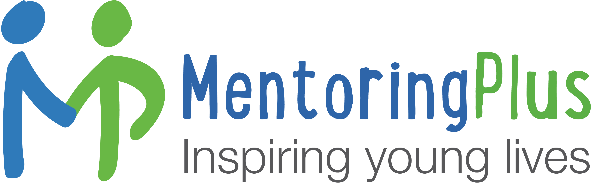 Job DescriptionJob Title:	Professional MentorPrimary Purpose of Job:	To support young people to thrive by providing child-focused mentoring, role modelling and the opportunity to build resilience and coping strategies. Responsible to:			PM practitioner(s)Responsible for:	Young people Families / carers where appropriateSchools / referrersContract: 				Long-term freelance or PAYE permanent to suit.					Flexible from 2-3 hours up to c.26 hours per weekUsually termtime only. Flexible hours/days, usually during school hours.Main Duties:To undertake support planning with mentees and consent intervention processes where appropriateTo deliver weekly mentoring sessions focused on building a young person’s engagement, wellbeing, self-esteem, aspirations and other outcomes appropriate to the mentee, and offering a safe space to explore challenges and find coping strategiesTo ensure that the young person’s wishes / agenda are the central focus of the mentoring relationshipTo provide timely and accurate sessional mentoring reports to the professional mentoring practitioner, plus regular online reporting against c.6 progress outcomesTo provide an in-school mentoring service at individual schools as requiredTo provide timely and accurate mentoring outcome reports (quarterly/termly as needed)To liaise with the practitioner to support Early Help processes / TAC / EHCP meetings To undertake supervision at least monthly with their practitioner and clinical supervisor respectivelyTo signpost parents / carers / professionals to other services where appropriateGeneral responsibilitiesTo promote the values of Mentoring Plus at all times and adhere to relevant policies, esp. Safeguarding and Lone WorkingTo maintain consistent communication with the relevant practitioners and other staff with regards to progress and safeguardingEnable service user involvement, participation and empowerment within Mentoring Plus and elsewhere in our communitySubmit accurate monthly expense claims to the relevant colleagueTo support the organisation with group participation projects where capacity allowsTo support the wider team occasionally as necessary, e.g. by covering for absent colleagues where appropriate and within capacityTo maximise skills and confidence by undertaking relevant training and CPD To support our fundraising, awareness-building and mentor recruitment, including representing the organisation externally where possibleTo undertake any other duties within the scope of the rolePerson SpecificationEssential (E) or Desirable (D)Qualification / trainingAttendance of Mentoring Plus’s mentor training event (E)Experience in providing child-centred mentoring or equivalent (E) ExperienceRelevant professional experience in youth work, education, social work, counselling or other related fields and / orA minimum of 1-2 years’ experience in mentoring, utilising the Mentoring Plus model (E) KnowledgeStructuring mentoring sessions that respond to the diverse needs and interests of young people (E)Needs and concerns of young people experiencing a range of different risk factors and vulnerabilities (E)Other requirementsFull UK driving licence, own car and business insurance, willingness to drive across BathNES and neighbouring counties (expenses paid) (E)Ability to quickly build a positive relationship with vulnerable young people (E)Working on own initiative (E)Calm and positive presence when supporting safeguarding issues (E)Compassion when challenging young people (E)Conditions3 month probationary period